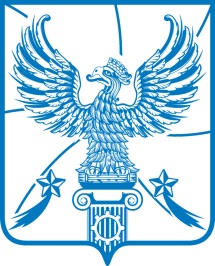 АДМИНИСТРАЦИЯМУНИЦИПАЛЬНОГО ОБРАЗОВАНИЯГОРОДСКОЙ ОКРУГ ЛЮБЕРЦЫ
МОСКОВСКОЙ ОБЛАСТИПОСТАНОВЛЕНИЕ28.12.2018                                                                                            № 5164-ПАг. ЛюберцыОб исключении объектов недвижимого имущества из реестра объектов, имеющих признаки бесхозяйного имуществаВ соответствии с Федеральным законом от 06.10.2003 № 131-ФЗ                       «Об общих принципах организации местного самоуправления в Российской Федерации», Уставом муниципального образования городской округ Люберцы Московской области,  Положением о порядке оформления бесхозяйного имущества в муниципальную собственность городского округа Люберцы Московской  области, утвержденным Решением Совета депутатов городского округа  Люберцы Московской области от 30.08.2017 № 110/10, Распоряжением администрации муниципального образования городской округ Люберцы Московской области от 21.06.2017 № 02-РА «О наделении полномочиями заместителя Главы администрации Сырова Андрея Николаевича», в порядке самоконтроля, постановляю:    1. Комитету по управлению имуществом (Шилина Л.М.) исключить из реестра объектов, имеющих признаки бесхозяйного имущества, имущество, указанное в приложении к настоящему Постановлению.	2. Опубликовать настоящее Постановление в средствах массовой информации и разместить на официальном сайте администрации в сети «Интернет».	3. Контроль за исполнением настоящего Постановления оставляю за собой. Заместитель Главы администрации                                                  А.Н. Сыров